ES IMPORTANTE QUE VEAS LA INFORMACIÓN QUE APARECE EN LA CARPETA PIE EN PLATAFORMA, ES UNA AYUDA PARA REALIZAR MEJOR ESTA GUÍA.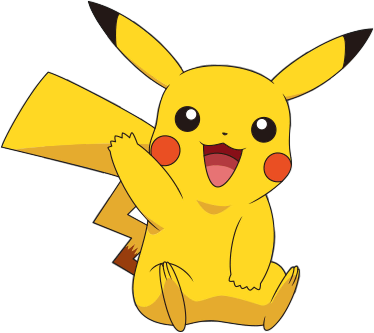 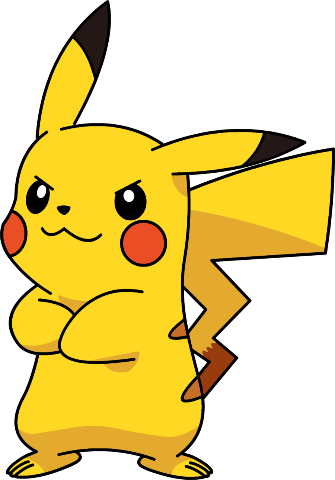 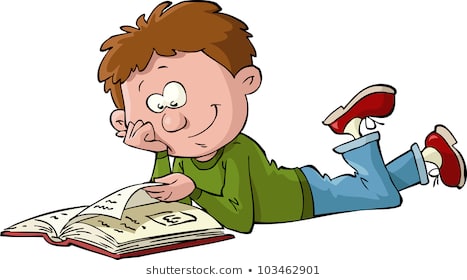 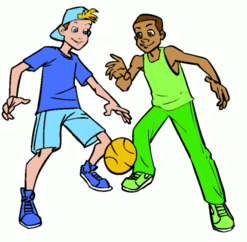 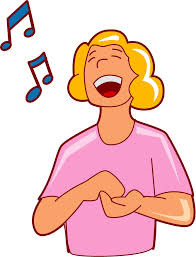 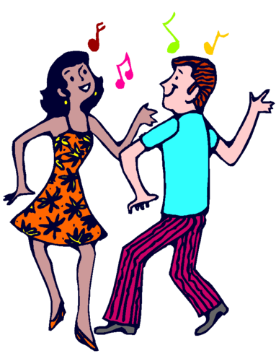        READ: LEER             PLAY:JUGAR               SING: CANTAR          DANCE: BAILAR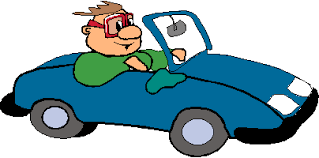 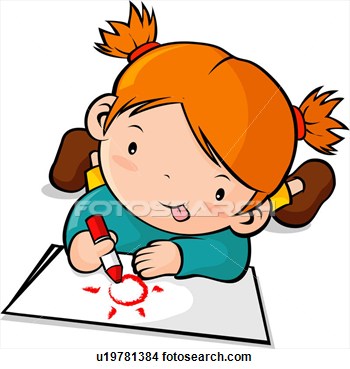 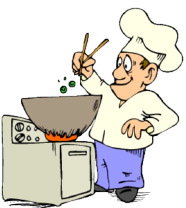 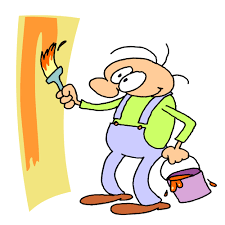 DRIVE: MANEJAR              DRAW: DIBUJAR       COOK: COCINAR             PAINT:PINTARActivity1: según la estructura del modal can arma las siguientes oraciones que están en desorden.can / read a book / You:play soccer / I / can:She/ sing verey well / can:Cook amazing / can / he:Activity2 : según la estructura del modal can´t crea 4 oraciones utilizando los verbos dentro de la caja.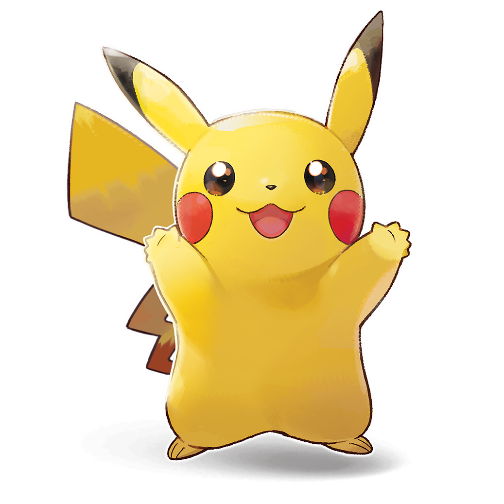 English worksheet unit 1”at the zoo” N°5English worksheet unit 1”at the zoo” N°5Name:Grade: 2°Date:Date:Objective: OA13 Escribir (por ejemplo: copiar o completar) palabras y oraciones simples de acuerdo a un modelo, acerca de temas conocidos o de otras asignaturasObjective: OA13 Escribir (por ejemplo: copiar o completar) palabras y oraciones simples de acuerdo a un modelo, acerca de temas conocidos o de otras asignaturasClass Objective: aplicar conocimientos previos en relación al uso del modal can y can´t y como crear oraciones utilizando pronombres  Class Objective: aplicar conocimientos previos en relación al uso del modal can y can´t y como crear oraciones utilizando pronombres  Contents: emotionsContents: emotionsInstructions:  para poder realizar esta guía es muy importante que tengas en presencia la guía n°4Instructions:  para poder realizar esta guía es muy importante que tengas en presencia la guía n°4Fecha de entrega: esta guía debe ser enviada al correo del profesor pedro.rojas@colegiojosemanuelbalmaceda.cl más tardar el día lunes 3 de mayo.Fecha de entrega: esta guía debe ser enviada al correo del profesor pedro.rojas@colegiojosemanuelbalmaceda.cl más tardar el día lunes 3 de mayo.SOLUCIONARIO O RESPUESTA ESPERADASOLUCIONARIO O RESPUESTA ESPERADANÚMERO DE PREGUNTARESPUESTA1You can read a book2I can play soccer3She can sing very well 4He can cook amazing